ПРАЙС-ЛИСТ с 04.04.2023год. 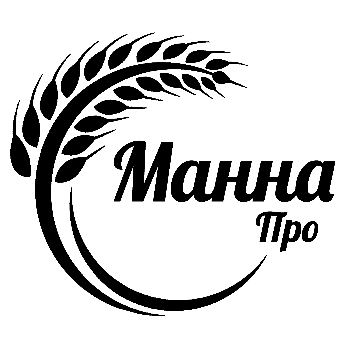 +7 (926) 303-24-42+7 (926) 912-24-44sales@mannapro.ruwww.mannapro.ruЦена Арт.НазваниеДобавкаФасовкарозн.Описание1.STANDART1.STANDART1.STANDART1.STANDART1.STANDART1.STANDART101ЛАЙТстандарт20 кг2000Для  лошадей хобби-класса и спортивных лошадей в период низких и средних нагрузок.101ЛАЙТ+ фрукты20 кг2200Для  лошадей хобби-класса и спортивных лошадей в период низких и средних нагрузок.101ЛАЙТ+ иммуно20 кг2300Для  лошадей хобби-класса и спортивных лошадей в период низких и средних нагрузок.101ЛАЙТ+ цукаты20 кг2300Для  лошадей хобби-класса и спортивных лошадей в период низких и средних нагрузок.102ЛАКТО ПЛЮCстандарт20 кг2200 Для кобыл в период жеребости и вскармливания, оптимальный баланс микроэлементов и витаминов, способствуют повышению молочности.102ЛАКТО ПЛЮC+ фрукты20 кг2400 Для кобыл в период жеребости и вскармливания, оптимальный баланс микроэлементов и витаминов, способствуют повышению молочности.102ЛАКТО ПЛЮC+ иммуно20 кг2600 Для кобыл в период жеребости и вскармливания, оптимальный баланс микроэлементов и витаминов, способствуют повышению молочности.102ЛАКТО ПЛЮC+ цукаты20 кг2600 Для кобыл в период жеребости и вскармливания, оптимальный баланс микроэлементов и витаминов, способствуют повышению молочности.103СТАРТстандарт20 кг2200Для правильного роста, развития и иммунитета, молодняка от рождения до 2-х лет. 103СТАРТ+ фрукты20 кг2400Для правильного роста, развития и иммунитета, молодняка от рождения до 2-х лет. 103СТАРТ+ иммуно20 кг2600Для правильного роста, развития и иммунитета, молодняка от рождения до 2-х лет. 103СТАРТ+ цукаты20 кг2600Для правильного роста, развития и иммунитета, молодняка от рождения до 2-х лет. 104ЭДАЛТстандарт20 кг2200Для возрастных лошадей. Способствует поддержанию оптимального баланса белка, энергии и ЖКТ, отличное усвоение.  104ЭДАЛТ+ фрукты20 кг2400Для возрастных лошадей. Способствует поддержанию оптимального баланса белка, энергии и ЖКТ, отличное усвоение.  104ЭДАЛТ+ иммуно20 кг2500Для возрастных лошадей. Способствует поддержанию оптимального баланса белка, энергии и ЖКТ, отличное усвоение.  104ЭДАЛТ+ цукаты20 кг2500Для возрастных лошадей. Способствует поддержанию оптимального баланса белка, энергии и ЖКТ, отличное усвоение.  105ПОНИстандарт20 кг2100Для всех маленьких лошадок, пони, мини-хорсов, оптимальное соотношение белка, энергии и клетчатки.105ПОНИ+ фрукты20 кг2300Для всех маленьких лошадок, пони, мини-хорсов, оптимальное соотношение белка, энергии и клетчатки.105ПОНИ+ иммуно20 кг2400Для всех маленьких лошадок, пони, мини-хорсов, оптимальное соотношение белка, энергии и клетчатки.105ПОНИ+ цукаты20 кг2400Для всех маленьких лошадок, пони, мини-хорсов, оптимальное соотношение белка, энергии и клетчатки.2.SPORT2.SPORT2.SPORT2.SPORT2.SPORT2.SPORT206СПОРТстандарт20 кг2200Для спортивных лошадей, оптимальное соотношение белка, энергии. Оптимальный состав витаминов и микроэлементов.206СПОРТ+ фрукты20 кг2400Для спортивных лошадей, оптимальное соотношение белка, энергии. Оптимальный состав витаминов и микроэлементов.206СПОРТ+ иммуно20 кг2600Для спортивных лошадей, оптимальное соотношение белка, энергии. Оптимальный состав витаминов и микроэлементов.206СПОРТ+ цукатами20 кг2600Для спортивных лошадей, оптимальное соотношение белка, энергии. Оптимальный состав витаминов и микроэлементов.207СПОРТ БЕЛОКстандарт20 кг2400Мюсли, для всех спортивных лошадей, оптимальный сбалансированный корм, для наращивания мышечной массы.207СПОРТ БЕЛОК+ фрукты20 кг2600Мюсли, для всех спортивных лошадей, оптимальный сбалансированный корм, для наращивания мышечной массы.207СПОРТ БЕЛОК+ иммуно20 кг2700Мюсли, для всех спортивных лошадей, оптимальный сбалансированный корм, для наращивания мышечной массы.207СПОРТ БЕЛОК+ цукатами20 кг2700Мюсли, для всех спортивных лошадей, оптимальный сбалансированный корм, для наращивания мышечной массы.208СПОРТ ЭНЕРДЖИстандарт20 кг2400Мюсли, для всех спортивных лошадей, оптимальный сбалансированный корм, в соревновательный период, с максимальной энергией.208СПОРТ ЭНЕРДЖИ+ фрукты20 кг2600Мюсли, для всех спортивных лошадей, оптимальный сбалансированный корм, в соревновательный период, с максимальной энергией.208СПОРТ ЭНЕРДЖИ+ иммуно20 кг2700Мюсли, для всех спортивных лошадей, оптимальный сбалансированный корм, в соревновательный период, с максимальной энергией.208СПОРТ ЭНЕРДЖИ+ цукатами20 кг2700Мюсли, для всех спортивных лошадей, оптимальный сбалансированный корм, в соревновательный период, с максимальной энергией.209ДЕРБИ БЕЛОКстандарт20 кг2600Для  скаковых лошадей от 1 года с повышенным содержанием белка для наращивания мышечной массы.209ДЕРБИ БЕЛОК+ фрукты20 кг2800Для  скаковых лошадей от 1 года с повышенным содержанием белка для наращивания мышечной массы.209ДЕРБИ БЕЛОК+ иммуно20 кг2900Для  скаковых лошадей от 1 года с повышенным содержанием белка для наращивания мышечной массы.209ДЕРБИ БЕЛОК+ цукатами20 кг2900Для  скаковых лошадей от 1 года с повышенным содержанием белка для наращивания мышечной массы.210ДЕРБИ ЭНЕРДЖИстандарт20 кг2600Для скаковых лошадей  в соревновательный период, с максимальной энергией, для лошадей от 2 лет210ДЕРБИ ЭНЕРДЖИ+ фрукты20 кг2800Для скаковых лошадей  в соревновательный период, с максимальной энергией, для лошадей от 2 лет210ДЕРБИ ЭНЕРДЖИ+ иммуно20 кг2900Для скаковых лошадей  в соревновательный период, с максимальной энергией, для лошадей от 2 лет210ДЕРБИ ЭНЕРДЖИ+ цукатами20 кг2900Для скаковых лошадей  в соревновательный период, с максимальной энергией, для лошадей от 2 лет 3.ACTIVE 3.ACTIVE 3.ACTIVE 3.ACTIVE 3.ACTIVE 3.ACTIVE311СОЛНЕЧНЫЕстандарт20 кг2400  В состав корма входят сушенные фрукты, овощи и ароматные травы.  Оптимальный баланс энергии и белка.311СОЛНЕЧНЫЕ+ фрукты20 кг2600  В состав корма входят сушенные фрукты, овощи и ароматные травы.  Оптимальный баланс энергии и белка.311СОЛНЕЧНЫЕ+ морковь20 кг2600  В состав корма входят сушенные фрукты, овощи и ароматные травы.  Оптимальный баланс энергии и белка.311СОЛНЕЧНЫЕ+ цукаты20 кг2800  В состав корма входят сушенные фрукты, овощи и ароматные травы.  Оптимальный баланс энергии и белка.312ЛЕТНИЕстандарт20 кг2300 Вкусный корм с добавлением луговых трав, способствующих правильному пищеварению и усвоению корма. Содержит хороший баланс энергии и белка.312ЛЕТНИЕлаванда20 кг2500 Вкусный корм с добавлением луговых трав, способствующих правильному пищеварению и усвоению корма. Содержит хороший баланс энергии и белка.312ЛЕТНИЕмятный холодок20 кг2500 Вкусный корм с добавлением луговых трав, способствующих правильному пищеварению и усвоению корма. Содержит хороший баланс энергии и белка.312ЛЕТНИЕанисовый бриз20 кг2500 Вкусный корм с добавлением луговых трав, способствующих правильному пищеварению и усвоению корма. Содержит хороший баланс энергии и белка.313ФРУКТОВЫЕрасторопша20 кг2600 В состав корма входят расторопша,  вкусные сушенные фрукты и ягоды, содержит оптимальный баланс белка и энергии 313ФРУКТОВЫЕяблоко20 кг2800 В состав корма входят расторопша,  вкусные сушенные фрукты и ягоды, содержит оптимальный баланс белка и энергии 313ФРУКТОВЫЕморковь20 кг2800 В состав корма входят расторопша,  вкусные сушенные фрукты и ягоды, содержит оптимальный баланс белка и энергии 313ФРУКТОВЫЕцукаты20 кг2900 В состав корма входят расторопша,  вкусные сушенные фрукты и ягоды, содержит оптимальный баланс белка и энергии 314ИММУННЫЕшиповник20 кг2400Ароматный корм с добавлением сушенных трав и плодов, способствуют повышению иммунной защиты организма 314ИММУННЫЕчесночные20 кг2600Ароматный корм с добавлением сушенных трав и плодов, способствуют повышению иммунной защиты организма 314ИММУННЫЕламинария20 кг2700Ароматный корм с добавлением сушенных трав и плодов, способствуют повышению иммунной защиты организма 314ИММУННЫЕрасторопша20 кг2700Ароматный корм с добавлением сушенных трав и плодов, способствуют повышению иммунной защиты организма Цена Арт.НазваниеДобавкаФасовкарозн.Описание4.BIO4.BIO4.BIO4.BIO4.BIO415ГРУДНОЙ СБОР20 кг2600Содержит специально подобранный комплекс трав, для профилактики и лечения респираторно-легочных заболеваний.416ЖЕЛУДОЧНЫЙ СБОР20 кг2600Содержит специально подобранный комплекс трав, для профилактики и лечения желудочно-кишечных заболеваний.417ГАСТРИТНЫЙ СБОР20 кг2700Содержит специально подобранный комплекс трав, зерновой состав для профилактики и лечения гастрита лошадей.418УСПОКОИТЕЛЬНЫЙ СБОР20 кг2800Для легко возбудимых лошадей. Нормализует работу нервной системы, помогает справится со стрессовыми ситуациями(старты, переезды). 419РЕВМАТИК20 кг2800Облегченный корм для лошадей с минимальным содержанием белка и энергии. В период полного покоя.(травмы, ламинит, артрит).420АЛЛЕРГИК20 кг2800Для лошадей склонный к аллергии. 421СУСТАВНЫЙ СБОР20 кг3000Содержат комплекс трав и коллаген для укрепления суставо-связочного аппарата лошади. Низкокалорийный лечебный корм. Применяют при ламините, артрите, болезнях суставов и артрозах.422МЭШ СТАНДАРТ15 кг2200Для естественной регуляции функций кишечника при коликах, запорах или другие проблемах с пищеварением. 423МЭШ ПРЕМИУМ15 кг2500Вкусный питательный корм, способствует быстрому восстановлению сил и ЖКТ после нагрузок, операций, коликов и стрессовых ситуаций. 5.UNIVERSAL5.UNIVERSAL5.UNIVERSAL5.UNIVERSAL5.UNIVERSAL525ОТРУБИ ПШЕНИЧНЫЕ25 кг800Для сбалансирования рациона кормления.526СВЕКЛОВИЧНЫЙ ЖОМ25 кг1500Для сбалансирования рациона кормления.527ЛЬНЯНОЙ ШРОТ25 кг2000Для сбалансирования рациона кормления.528ВТМ (разнотравье)25 кг1600Для сбалансирования рациона кормления.529ВТМ (люцерна)25 кг1600Для сбалансирования рациона кормления.530ТЫКВЕННЫЙ ШРОТ25 кг3500Для сбалансирования рациона кормления.531КЛАССИК25 кг2000Для лошадей с легкими и средними нагрузками, жеребых кобыл и молодняка старше 12 мес.532ЭЛИТ25 кг2200Для спортивных лошадей со средними и большими нагрузками, лактирующих кобыл и молодняка от 2-х. месяцев.533КОМПЛЕКС ПЛЮС25 кг2500Концентрированный корм, не содержит овес, для балансирования традиционного рациона кормления.6.ХЛОПЬЯ6.ХЛОПЬЯ6.ХЛОПЬЯ6.ХЛОПЬЯ6.ХЛОПЬЯ635ЯЧМЕННЫЕ ХЛОПЬЯ25 кг2000Для сбалансирования рациона кормления.637КУКУРУЗНЫЕ ХЛОПЬЯ 20 кг2000Для сбалансирования рациона кормления.7.МАСЛА		7.МАСЛА		7.МАСЛА		7.МАСЛА		7.МАСЛА		956ЛЬНЯНОЕ1,0 л.500.Источник энергии и Омега 3-жирных кислот.956ЛЬНЯНОЕ5,0 л.2000.Источник энергии и Омега 3-жирных кислот.957РАСТОРОПШИ1,0 л.1200Обладает противовоспалительным, ранозаживляющим, обезболивающим, противоязвенным действием. Благотворно влияет на печень, поджелудочную железу, желчный пузырь, систему пищеварения, и сосуды.957РАСТОРОПШИ5,0 л.5000Обладает противовоспалительным, ранозаживляющим, обезболивающим, противоязвенным действием. Благотворно влияет на печень, поджелудочную железу, желчный пузырь, систему пищеварения, и сосуды.958ОБЛЕПИХОВОЕ1,0 л.     1000Повышает активность пищеварительных ферментов, активизируетработу кишечника и поджелудочной железы, действует антимикробно. По содержанию каротиноидов и витамина Е облепиха не знает себе равных.958ОБЛЕПИХОВОЕ5,0 л.4500Повышает активность пищеварительных ферментов, активизируетработу кишечника и поджелудочной железы, действует антимикробно. По содержанию каротиноидов и витамина Е облепиха не знает себе равных.959ЧЕСНОЧНОЕ1,0 л.800Природное антибиотик надежное средство для укрепления иммунитета и общего тонуса организма959ЧЕСНОЧНОЕ5,0 л.4000Природное антибиотик надежное средство для укрепления иммунитета и общего тонуса организма960РИСОВЫХ ОТРУБЕЙ5,0 кг.1200Природный антиоксидант,обладает противовоспали-тельным, регенерирующим, иммуномоделирующим свойством.960РИСОВЫХ ОТРУБЕЙ10,0 кг.5000Природный антиоксидант,обладает противовоспали-тельным, регенерирующим, иммуномоделирующим свойством.8.ПРОФИЛАКТИЧЕСКИЕ ПОДКОРМКИ8.ПРОФИЛАКТИЧЕСКИЕ ПОДКОРМКИ8.ПРОФИЛАКТИЧЕСКИЕ ПОДКОРМКИ8.ПРОФИЛАКТИЧЕСКИЕ ПОДКОРМКИ8.ПРОФИЛАКТИЧЕСКИЕ ПОДКОРМКИ843МИКРОФЛОРА (целлобактерин )1,5 кг.2500Для восстановления микрофлоры желудка и кишечника, профилактики и лечения нарушений в работе пищеварительной системы.843МИКРОФЛОРА (целлобактерин )5,0 кг.8000.844ДИНАМИКА  (желатин)1,5 кг.2500Для лошадей с высокими нагрузками на суставо-связочный аппарат.844ДИНАМИКА  (желатин)5,0 кг.8000Для лошадей с высокими нагрузками на суставо-связочный аппарат.845УКРЕПЛЕНИЕ (кальций)2,0 кг.600Для регулирования кальция в организме и поддержания здоровья костей лошадей..845УКРЕПЛЕНИЕ (кальций)5,0 кг.1250Для регулирования кальция в организме и поддержания здоровья костей лошадей..846АНТИСТРЕСС (магний)1,5 кг.2500Для коррекции поведения темпераментных лошадей. Содержит оптимальный баланс магния , триптофана.846АНТИСТРЕСС (магний)5,0 кг.8000Для коррекции поведения темпераментных лошадей. Содержит оптимальный баланс магния , триптофана.847АНТИТОКСИН (хелс протэкт)2 кг.2500Применяется при проявлении аллергии, для очищения организма от микотоксинов.847АНТИТОКСИН (хелс протэкт)5,0 кг.8000Применяется при проявлении аллергии, для очищения организма от микотоксинов.848ЭКСТЕРЬЕР (хувз протэкт)1,5 кг.2500 Применяется для  придания красивого экстерьера лошади,  восстановление копыт, кожи и шерсти.848ЭКСТЕРЬЕР (хувз протэкт)5,0 кг.8000 Применяется для  придания красивого экстерьера лошади,  восстановление копыт, кожи и шерсти.849ВОССТАНОВЛЕНИЕ  (джойнт протэкт )1,5 кг.5000Для ускоренной,  восстановления, регенерации и защиты опорно-двигательного аппарата.(суставы, связки)5 кг150009.НАТУРАЛЬНЫЕ ДОБАВКИ9.НАТУРАЛЬНЫЕ ДОБАВКИ9.НАТУРАЛЬНЫЕ ДОБАВКИ9.НАТУРАЛЬНЫЕ ДОБАВКИ9.НАТУРАЛЬНЫЕ ДОБАВКИ950ЧЕСНОК (сущеный)1,0 кг.5,0 кг 10004500Для укрепления иммунной системы лошадей951ЯБЛОКО (сущеное)1,0 кг.450Источник натуральных витаминов и минералов.951ЯБЛОКО (сущеное)5,0 кг.2000Источник натуральных витаминов и минералов.952КРАПИВА (сушенная)5,0 кг.600Источник природных витаминов, стимулирует имунную систему.,  витамины как B2, K, C, и многие другие.В крапиве много солей железа, калия, сахара, серы, очень много белка, кальция 952КРАПИВА (сушенная)10,0 кг.1100Источник природных витаминов, стимулирует имунную систему.,  витамины как B2, K, C, и многие другие.В крапиве много солей железа, калия, сахара, серы, очень много белка, кальция 953ЛЬНЯНОЕ СЕМЯ 2,0кг.500Для очищения желудочно-кишечного тракта и поддержания здоровой шерсти.953ЛЬНЯНОЕ СЕМЯ 5,0 кг.1200Для очищения желудочно-кишечного тракта и поддержания здоровой шерсти.МЕЛЯССА (патока свекловичная)10,0 л.1000Источник легкоусвояемых углеводовМЕЛЯССА (патока свекловичная)Источник легкоусвояемых углеводов